Rakeževa ulica 8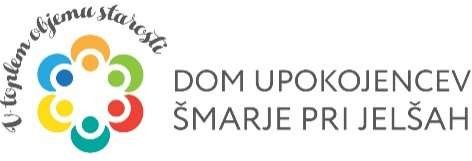 3240 Šmarje pri Jelšah	Šmarje, 22. 11. 2023OBČINA BISTRICA OB SOTLIBistrica ob Sotli 17 3256 Bistrica ob SotliZadeva: VLOGA ZA IZDAJO SOGLASJA K CENI – POMOČ DRUŽINI NA DOMUV skladu s Pravilnikom o metodologiji za oblikovanje cen socialno varstvenih storitev (Ur.l.št. 87/06 s spremembami), v nadaljevanju Pravilnik, smo izdelali kalkulacijo cene storitve POMOČ DRUŽINI NA DOMU.Pri izračunu smo upoštevali naslednja izhodišča:plače socialnih oskrbovalk, strokovnih delavcev in sodelavcev skladno z Zakonom o sistemu plač v javnem sektorju in sprejetim Dogovorom o nujnih ukrepih na področju plač v dejavnosti zdravstva in socialnega varstva (Uradni list RS, št. 181/21),premije kolektivnega dodatnega pokojninskega zavarovanja skladno z objavljenim Sklepom o uskladitvi minimalne premije kolektivnega pokojninskega zavarovanja (Uradni list RS, št. 103/22),minimalna plača za leto 2023 v višini 1.203,36 EUR (Uradni list RS, št. 83/18),regres za letni dopust za leto 2023 v višini minimalne plače 1.203,36 EUR,višina regresa za prehrano med delom v višini 6,91 EUR (Uradni list RS, št. 136/22),višina odpravnine ob upokojitvi (Uradni list RS, št. 80/2018),normativ efektivnih ur socialnih oskrbovalk 110 ur mesečno - Pravilnik o standardih in normativih socialnovarstvenih storitev (Uradni list RS, št. 45/10 s spremembami).Cena ure storitve pomoči na domu, opravljene v nedeljo ali v nočnem času se lahko skladno s 16. členom Pravilnika poveča največ za 40 %, opravljene na dan državnega praznika ali dela prostega dne pa največ za 50 %.Skladno z gornjo navedbo smo pripravili izračun cene pomoči na domu na dan državnega praznika in na nedeljo. Pri izračunu smo upoštevali dejanske stroške, ki nastanejo z izvajanjem pomoči na domu na dan praznika in na nedeljo in sicer dodatke skladne s 44. členom Kolektivne pogodbe za javni sektor za delo v nedeljo v višini 90 % urne postavke osnovne plače javnega uslužbenca oz. dodatke za delo na prosti dan v višini 120 % urne postavke osnovne plače javnega uslužbenca.Glede na število uporabnikov in število potrebnih oskrbovalk na opravljene efektivne ure znaša strošek strokovne priprave, vodenja in koordiniranja za Občino Bistrica ob Sotli 1.101,24 EUR (od tega 33,73 EUR zaradi dviga plačnih razredov, kar je refundirano s strani države).Strošek neposredne socialne oskrbe za 110 efektivnih ur za Občino Bistrica ob Sotli na delovnik znaša 2.329,19 EUR (od tega 210,40 EUR zaradi dviga plačnih razredov, kar je refundirano s strani države), na dan nedelje 2.728,69 EUR (od tega 316,15 EUR zaradi dviga plačnih razredov, kar je refundirano s strani države) in praznika 2.993,79 EUR (od tega 351,39 EUR zaradi dviga plačnih razredov, kar je refundirano s strani države).Celotni stroški storitve na delavnik znašajo 26,18 EUR na efektivno uro (od tega 2,07 EUR refundirano s strani države), na dan nedelje 29,81 EUR (od tega 3,03 EUR refundirano s strani države) in na dan državnega praznika 32,22 EUR (od tega 3,35 EUR refundirano s strani države).Na podlagi uvodoma navedenih izhodišč pri izračunu cene storitve za leto 2024 v primerjavi z letom 2022 so izračunani stroški sledeči:CENA POMOČI DRUŽINI NA DOMU - delavnikCelotni stroški storitve pomoč družini na domu znašajo 26,18 EUR na uro, od tega stroški refundirani s strani države 2,07 EUR, stroški strokovne priprave, vodenja in koordiniranja 4,85 EUR na uro, stroški neposredne socialne oskrbe pa 19,26 EUR na uro (prilagamo izračun cene: obrazec 2, priloga 2/1 in priloga 2/2).Pravilnik v 12. členu določa, da so občine dolžne zagotoviti subvencijo iz sredstev svojih proračunov v višini 100% stroškov strokovne priprave, v skladu 17. členom pa najmanj 50 % stroškov vodenja in koordinacije ter neposredne socialne oskrbe , kar na zgoraj navedene izračune pomeni najmanj 12,95 EUR na opravljeno efektivno uro.Predlagamo, da znaša cena za uporabnika storitve pomoč družini na domu 24,11 EUR na delavni dan, subvencija občine 16,88 EUR , subvencija občine znaša 70% celotnih stroškov.Ob upoštevanju subvencije občine, se cena za uporabnika zviša za 0,33 EUR in znaša 7,23 EUR  na uro.Tabelarični prikaz:CENA POMOČI DRUŽINI NA DOMU NA DAN NEDELJESkladno s 16. členom Pravilnika se cena ure storitve, opravljene v nedeljo ali v nočnem času lahko poveča največ za 40% glede na ceno opravljene storitve na delavnik. Pri izračunu cene storitve pomoč družini na domu na dan nedelje smo upoštevali dejanske stroške socialne oskrbe.Celotni stroški storitve pomoč družini na domu na dan nedelje znašajo 29,81 EUR na uro, od tega stroški refundirani s strani države 3,03 EUR, stroški strokovne priprave, vodenja in 4,85 EUR na uro, stroški neposredne socialne oskrbe pa 21,93 EUR na uro (prilagamo izračun cene: obrazec 2- nedelja, priloga 2/1 in priloga 2/2 nedelja).Pravilnik v 12. členu določa, da so občine dolžne zagotoviti subvencijo iz sredstev svojih proračunov v višini 100% stroškov strokovne priprave, v skladu 17. členom pa najmanj 50 % stroškov vodenja in koordinacije ter neposrednih stroškov socialne oskrbe , kar na zgoraj navedene izračune pomeni najmanj 14,28 EUR na opravljeno efektivno uro.Predlagamo, da znaša cena za uporabnika storitve pomoči na domu 26,78EUR na nedeljo, subvencija občine 18,75 EUR , subvencija občine znaša 70% celotnih stroškovOb upoštevanju subvencije občine , se cena za uporabnika poviša za 0,53 EUR na uro in znaša8,03 EUR na efektivno uro.Tabelarični prikaz:CENA POMOČI DRUŽINI NA DOMU NA DAN PRAZNIKASkladno s 16. členom Pravilnika se cena ure storitve, na dan praznika ali dela prostega dne največ za 50% glede na ceno opravljene storitve na delavnik. Pri izračunu cene storitve pomoč družini na domu na dan praznika smo upoštevali dejanske stroške socialne oskrbe.Celotni stroški storitve pomoč družini na domu na dan praznika znašajo 32,22 EUR na uro, od tega stroški refundirani s strani države 3,35 EUR, stroški strokovne priprave, vodenja in koordiniranja 4,85 EUR na uro, stroški neposredne socialne oskrbe pa 24,02 EUR na uro (prilagamo izračun cene: obrazec 2-praznik, priloga 2/1 in priloga 2/2 praznik).Pravilnik v 12. členu določa, da so občine dolžne zagotoviti subvencijo iz sredstev svojih proračunov v višini 100% stroškov strokovne priprave, v skladu 17. členom pa najmanj 50 % stroškov vodenja in koordinacije ter neposrednih stroškov socialne oskrbe , kar na zgoraj navedene izračune pomeni najmanj 15,32 EUR na opravljeno efektivno uro.Predlagamo, da znaša cena za uporabnika storitve pomoči na domu 28,87 EUR na praznik, subvencija 20,19 EUR , subvencija občine znaša 70 % celotnih stroškovOb upoštevanju subvencije občine , se cena za uporabnika poviša za 0,55 EUR na uro in znaša8,68 EUR na efektivno uro.Predlagamo uveljavitev predlogov cen s 01.01.2024.Za prihodnje delo potrebujemo manjkajoče podatke, zato vas vljudno prosimo, da nam jih vpišete v rumeno označena polja.Veselimo se sodelovanja z vami in vas lepo pozdravljamo!Vodja FRS:	Direktorica:Gorda DRIMEL, dipl.m.s., mag. zdr.- soc.manag.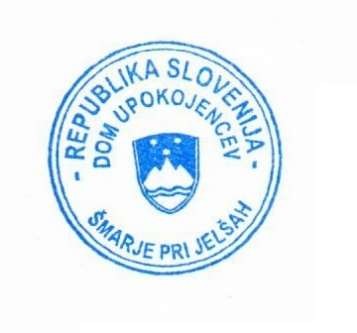 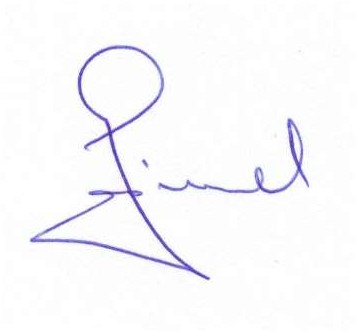 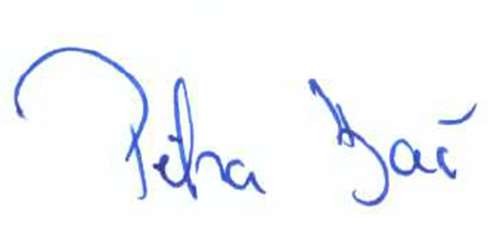 Priloge:Obrazložitev cene socialno varstvene storitve pomoč družini na domu za leto 2024Obrazec 2, Obrazec 2-nedelja, Obrazec 2-praznikPriloga 2/1, priloga 2/2, priloga 2/2-nedelja, priloga 2/2-praznikCENATRENUTNA v EURPREDLAGANA v EURDVIG CENEDVIG CENECENATRENUTNA v EURPREDLAGANA v EURZNESEK%DELOVNI DAN22,8624,11(26,18-2,07)1,25 €5,47 %NEDELJA25,0426,78(29,81-3,03)1,74 €6,95 %PRAZNIK27,0428,87(32,22-3,35)1,83 €6,77 %Ekonomska cena pomoči na domuSubvencija države (v višini 7,91 %)Subvencija občine (v višini 70%)Prispevek uporabnika (v višini 30%)26,18 EURTrenutna cena: 24,95 EUR Sprememba: +4,93 %2,07 EURTrenutno: 2,09 EURSprememba: -0,96 %16,88 EURTrenutno: 15,96 EUR Sprememba: 5,47% 7,23  EURTrenutno: 6,90 EUR Sprememba: 5,47%Ekonomska cena pomoči na domuSubvencija države (v višini 10,16 %)Subvencija občine (v višini 70%)Prispevek uporabnika (v višini 30%)29,81 EURTrenutna cena: 28,16 EUR Sprememba: +5,86 %3,03 EURTrenutno: 3,12 EURSprememba: -2,88 %18,75 EURTrenutno: 17,54 EUR Sprememba: 6,95%8,03EURTrenutno: 7,50EUR Sprememba: 6,95%Ekonomska cena pomoči na domuSubvencija države (v višini 10,40 %)Subvencija občine (v višini 70%)Prispevek uporabnika (v višini 30%)32,22 EURTrenutna cena: 30,50 EURSprememba: +5,64 %3,35 EURTrenutno: 3,46 EURSprememba: -3,18 %20,19 EURTrenutno: 18,91 EURSprememba: 6,77 %8,68 EURTrenutno: 8,13 EURSprememba: 6,77%